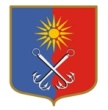 ОТРАДНЕНСКОЕ ГОРОДСКОЕ ПОСЕЛЕНИЕ КИРОВСКОГО МУНИЦИПАЛЬНОГО РАЙОНА ЛЕНИНГРАДСКОЙ ОБЛАСТИСОВЕТ ДЕПУТАТОВЧЕТВЕРТОГО СОЗЫВАР Е Ш Е Н И Еот «17» июня 2020 года № 30          Об утверждении Положения о постоянных депутатских комиссиях совета депутатов муниципального образования Отрадненское городское поселение Кировского муниципального района Ленинградской областиРуководствуясь статьей 24 устава Отрадненского городского поселения Кировского муниципального района Ленинградской области, совет депутатов решил:           1. Утвердить Положение о постоянных депутатских комиссиях совета депутатов муниципального образования Отрадненское городское поселение Кировского муниципального района Ленинградской области согласно Приложению к настоящему решению.2. Признать утратившими силу решения совета депутатов муниципального образования Отрадненское городское поселение муниципального образования Кировский муниципальный район Ленинградской области: № 89 «Об утверждении Положения о постоянной комиссии по образованию и культуре» от 07  июня 2006 года;№ 90 «Об утверждении Положения о постоянной комиссии по промышленности, ЖКХ и экологии» от 07  июня 2006 года; № 91 «Об утверждении Положения о постоянной комиссии по физической культуре и спорту» от 07  июня 2006 года; № 92 «Об утверждении Положения о постоянной комиссии по финансам, экономике и муниципальной собственности» от 07  июня 2006 года;№ 93 «Об утверждении Положения о постоянной комиссии по социальным вопросам» от 07  июня 2006 года; № 94 «Об утверждении Положения о ревизионной комиссии» от 07  июня 2006 года;.	3. Настоящее решение вступает в силу со дня его официального опубликования.Глава муниципального образования 	                         М.Г.Таймасханов      ПРИЛОЖЕНИЕк решению совета депутатов                                                                                               МО «Город Отрадное»                                                                                                      четвертого созыва от «17» июня 2020 года № 30ПОЛОЖЕНИЕ (проект)О ПОСТОЯННЫХ ДЕПУТАТСКИХ КОМИССИЯХ СОВЕТА ДЕПУТАТОВ МО Г. ОТРАДНОЕСовет депутатов создает постоянные депутатские комиссии (далее - комиссии) для предварительного рассмотрения и подготовки вопросов, относящихся к ведению совета депутатов, контроля над исполнением принятых решений, выполнения других поручений совета депутатов, принятых его решениями.Комиссии создаются советом депутатов на срок полномочий совета депутатов данного созыва, если иное не оговорено в решении совета депутатов, и являются его рабочими органами.Перечень комиссий, их функции и председатели комиссий утверждаются решением совета депутатов1.4. Формирование состава комиссий производится на основе заявлений депутатов и утверждается решением совета депутатов. Заявления подаются на имя председателя совета депутатов. Депутат может принимать участие в работе любой комиссии с правом совещательного голоса. С правом решающего голоса депутат принимает участие в обязательном порядке в составе одной из комиссий. Депутат не может принимать участие с правом решающего голоса более, чем в трех комиссиях.1.4.1. Председатель совета депутатов имеет право участвовать в работе всех комиссий с правом решающего голоса, кроме ревизионной комиссии.1.4.2. Заместитель председателя совета депутатов во время отсутствия председателя совета депутатов имеет право участвовать в работе всех комиссий, с правом решающего голоса. 1.5. Член комиссии может быть выведен из ее состава решением совета депутатов на основании личного заявления.1.6. В состав комиссии должны входить не менее пяти депутатов совета с правом решающего голоса.1.7. Заседание комиссии правомочно, если на нем присутствует не менее 50% членов комиссии.1.8. Решения комиссии принимаются путем голосования большинством голосов от числа депутатов, присутствующих на заседании комиссии и обладающих правом решающего голоса.1.9. Комиссии ответственны перед советом депутатов и подотчетны ему. Деятельность комиссии может быть прекращена досрочно решением совета депутатов.2. ОСНОВНЫЕ ПРИНЦИПЫ ДЕЯТЕЛЬНОСТИ И ПОРЯДОК ОБРАЗОВАНИЯ КОМИССИЙ2.1. Деятельность комиссий основана на коллективном, свободном и открытом обсуждении и решении вопросов, принципах гласности и принятии решений большинством с соблюдением прав меньшинства.
2.2. Руководство постоянной депутатской комиссией осуществляет ее председатель, который избирается из числа членов комиссии на первом заседании комиссии. Кандидатуры председателей комиссий представляются на заседание совета депутатов после утверждения решения о составе постоянных депутатских комиссий и утверждаются соответствующим решением совета депутатов.2.3. Комиссии могут привлекать к своей работе членов других комиссий, экспертов и консультантов.2.4. Комиссии работают в соответствии с нормативными документами, регламентирующими деятельность совета депутатов, и настоящим Положением.
2.5. Место, время и повестка дня следующего заседания назначаются председателем комиссии.2.6. Заседания комиссий (за исключением случаев, когда комиссия принимает решения о проведении закрытого заседания) являются открытыми. В закрытых заседаниях комиссии могут участвовать с правом совещательного голоса депутаты совета депутатов, не входящие в ее состав. Порядок участия в заседании комиссии иных лиц определяется комиссией самостоятельно.2.7. Комиссии по своей инициативе, а также по поручению совета депутатов могут проводить совместные заседания.2.8. Заседания комиссии проводит председатель комиссии. В случае отсутствия по уважительной причине председателя комиссии, заседание комиссии проводит один из депутатов, входящих в состав комиссии, по поручению председателя комиссии, о чем председатель комиссии уведомляет председателя совета депутатов. На совместном заседании комиссий избирается председательствующий из числа председателей комиссий. Председательствующий назначает секретаря из числа членов комиссии, присутствующих на заседании комиссии.
2.9. Заседания комиссии проводятся в соответствии с утвержденной повесткой дня. 2.10. В случае невозможности присутствовать на заседании член комиссии должен заранее уведомить об этом председателя комиссии.
2.11. Комиссия рассматривает поступившие в ее адрес проекты решений совета депутатов, а в случае необходимости предложения, жалобы и заявления граждан и организаций.2.12. Ответы на заявления и жалобы граждан и организаций должны быть подготовлены и отправлены комиссией не позднее чем в 30-дневный срок со дня их поступления и регистрации.3. ОБЩИЕ ПОЛНОМОЧИЯ И ФОРМЫ РАБОТЫ КОМИССИЙ
3.1. Комиссии в рамках своей компетенции:3.1.1. Разрабатывают проекты решений совета депутатов;По итогам обсуждения проекта решения постоянная комиссия выносит решение с одной из следующих рекомендаций:1) принять проект решения;2) отклонить проект решения;3) принять проект решения с изменениями и дополнениями, изложенными в решении постоянной комиссии;4) возвратить проект решения субъекту правотворческой инициативы на доработку с учетом заключения постоянной комиссии;5) исключить из повестки дня заседания совета депутатов;6) вынести проект решения на рассмотрение совета депутатов.3.1.2. По итогам обсуждения вопроса информационного характера, комиссия принимает решение принять информацию к сведению. Комиссия вправе запросить дополнительную информацию по обсуждаемому вопросу.3.1.3. Решение комиссии считается принятым, если за него проголосовало большинство членов комиссии присутствующих на заседании. При равенстве количества голосов, поданных «за» и «против», голос председателя комиссии является определяющим.3.1.4. Решение комиссии, подписанное председателем постоянной комиссии, в его отсутствие председательствующим депутатом, направляется главе МО «Город Отрадное» через аппарат совета депутатов не позднее дня, предшествующего дню проведения заседания совета депутатов.3.1.5. Решение профильной постоянной комиссии по рассматриваемым вопросам на заседании комиссии носит рекомендательный характер и оглашается на заседании совета депутатов.3.1.6. Заседания комиссии оформляются протоколом, который ведет депутат, являющийся секретарем комиссии. Протокол подписывается председательствующим и секретарем комиссии. Оригинал протокола и решений к нему, хранятся в совете депутатов и по истечению созыва в установленном порядке сдается в архив.Заседания постоянных комиссий должны быть проведены не позднее, чем за день до планового заседания совета депутатов. В случае проведения внеочередного заседания совета депутатов комиссии могут не проводиться. Технические и организационные функции по обеспечению деятельности комиссий осуществляют работники аппарата совета депутатов.3.2. Полномочия комиссий:В соответствии с Регламентом совета депутатов МО «Город Отрадное» постоянная комиссия вправе: проводить предварительное обсуждение проектов решений совета депутатов, писем и обращений совета депутатов; подготавливать и вносить предложения в проект плана работы заседаний; заслушивать на своих заседаниях доклады и сообщения должностных лиц государственных органов, органов местного самоуправления, организаций, расположенных на территории МО «Город Отрадное», по исполнению решений совета депутатов в части вопросов, относящихся к ведению комиссии; приглашать на свои заседания должностных лиц органов местного самоуправления МО «Город Отрадное», в части осуществления полномочий по решению вопросов местного значения МО «Город Отрадное», руководителей предприятий, учреждений и организаций, расположенных на территории МО «Город Отрадное» по вопросам, относящимся к ведению комиссии (должностные лица или представители указанных органов и организаций не позднее, чем за 2 дня уведомляются о предстоящих заседаниях комиссии); рассматривать проекты областных законов, законодательные инициативы и обращения муниципальных образований Ленинградской области; вносить на рассмотрение совета депутатов проекты решений, писем и обращений совета депутатов; обращаться в пределах своей компетенции в органы местного самоуправления и в организации по вопросам, относящимся к ведению комиссии; запрашивать и получать справочные, аналитические, статистические и иные материалы, необходимые для работы комиссии, в соответствии с их компетенцией и в рамках действующего законодательства; проводить, при необходимости, по согласованию с другими комиссиями совместные заседания комиссий; проводить пресс-конференции и выступать в средствах массовой информации для ознакомления общественности с точкой зрения комиссии по обсуждаемым проектам документов; устанавливать в рамках своей компетенции деловые контакты с органами государственной власти, иными государственными органами, органами местного самоуправления, организациями и гражданами РФ и за ее пределами; рассматривать обращения граждан и организаций, относящиеся к полномочиям представительного органа.
3.3. Формы работы комиссии и ее членов:- заседания комиссии (открытые и закрытые, выездные);- депутатские слушания;- совещания рабочих групп;- депутатские расследования (по поручению Совета депутатов);- интервью, пресс-конференции, брифинги, иные формы выступлений в СМИ (с участием всего состава комиссий или отдельных ее членов - от имени комиссий и по ее решению).4. ПРАВА И ОБЯЗАННОСТИ ЧЛЕНОВ КОМИССИЙ4.1. Председатель комиссии:- организует подготовку материалов к заседаниям комиссии и через аппарат совета депутатов или лично оповещает членов комиссии о времени, месте и предполагаемой повестке дня заседаний;
- ведет заседание комиссии и депутатские слушания, предлагает повестку дня для ее утверждения и подписывает принятые на заседаниях комиссии документы, а также материалы для опубликования в средствах массовой информации;
- ведет учет присутствия членов комиссии на ее заседаниях, совещаниях, слушаниях;
- ведет подсчет голосов при принятии решений;- дает поручения членам комиссии и контролирует порядок и сроки их выполнения;
- контролирует подготовку документов к заседаниям совета депутатов; обеспечивает их юридическую и специальную экспертизу, согласование с заинтересованными лицами;- вносит предложения о включении вопросов для обсуждения в повестку дня конкретного заседания совета депутатов, в проект плана работы совета депутатов на полугодие, обеспечивает подготовку проектов решений;
- организует взаимодействие с другими комиссиями совета депутатов и с соответствующими подразделениями других органов местного самоуправления;
- организует проведение рабочих совещаний членов комиссии по мере необходимости, организует работу рабочих групп, сформированных решением комиссии;- по решению комиссии выступает с докладами (информационными сообщениями) на заседаниях совета депутатов, депутатских слушаниях, совещаниях и др.;- представляет комиссию как орган совета депутатов при взаимодействии с органами местного и территориального общественного самоуправления, государственными органами управления, предприятиями и организациями, средствами массовой информации;- информирует о работе комиссии совет депутатов;- ежегодно при проведении отчетов перед избирателями обязан подготовить отчет о проделанной комиссией работе;- со дня прекращения деятельности комиссии передает документацию и иное делопроизводство комиссии в аппарат совета депутатов.4.2. Председатель ревизионной комиссии не может состоять в близком родстве с председателем совета депутатов, главой местной администрации, руководителем финансового органа администрации.4.3. Полномочия председателя комиссии прекращаются досрочно в следующих случаях: на основании его личного заявления, поданного на имя главы МО «Город Отрадное»; в случае досрочного прекращения им полномочий депутата совета депутатов; на основании решения комиссии об отстранении от должности председателя комиссии, председателем которой он является, по указанному основанию комиссия готовит соответствующий проект решения и вносит его в совет депутатов. В случае, если совет депутатов не принял решения об отстранении от должности председателя комиссии, данный вопрос может быть поставлен повторно не ранее чем через месяц.4.4. Секретарь комиссии ведет протоколы работы комиссии, помогает Председателю в организации и проведении заседаний комиссии.4.5. Член комиссии:4.5.1. Имеет право:- преимущества при предоставлении слова для выступления на заседаниях комиссии, совещаниях, депутатских слушаниях;- выступления с содокладом при оглашении решения комиссии на заседании совета депутатов, а также правом на приобщение к решению комиссии его особого мнения, оформленного в письменном виде с подписью депутата, которое зачитывается председателем комиссии на заседании совета депутатов;
- решающего голоса по всем вопросам, рассматриваемым комиссией;- на свободный доступ ко всем документам и материалам комиссии;- вносить любые предложения по вопросам ведения комиссии или организации ее работы.4.5.2. Обязан:- присутствовать на заседаниях комиссии, совещаниях, депутатских слушаниях, организуемых комиссией, и участвовать в выработке и принятии решений;- в назначенные сроки выполнять поручения председателя, решения комиссии, принятые в установленном порядке, участвовать в работе рабочих групп, сформированных комиссией, и информировать председателя комиссии о ходе выполнения поручений;- при выполнении решений и поручений комплексно применять права депутата, определенные регламентом совета депутатов.4.5.3. Если член комиссии отсутствует на ее заседании, то принятое решение и данное ему поручение доводятся до его сведения председателем комиссии. При этом член комиссии не вправе отказаться от выполнения поручения, если на то не имеется уважительных причин, и поручение не передано для исполнения другому члену комиссии.5. ОБЕСПЕЧЕНИЕ ДЕЯТЕЛЬНОСТИ КОМИССИЙ
5.1. Все комиссии имеют равные права на обеспечение информацией, поступающей в совет депутатов.5.2. Технические функции по обеспечению деятельности комиссии выполняет аппарат совета депутатов.5.3. Комиссии обязаны заблаговременно представлять в совет депутатов информацию о планах своей работы и проводимых мероприятиях.6.          НАПРАВЛЕНИЕ ДЕЯТЕЛЬНОСТИ КОМИССИЙ6.1.  Постоянная комиссия по экономике, финансам, муниципальной собственности, промышленности осуществляет предварительное рассмотрение проектов решений, рассмотрение вопросов, принимает участие в разработке вопросов по следующим направлениям: 1) вопросы, связанные с формированием бюджета МО «Город Отрадное»;2) рассмотрение проекта бюджета на очередной финансовый год, внесение изменений в него;3) рассмотрение отчета об исполнении бюджета, осуществление контроля за его исполнением;4) установление, изменение и отмена местных налогов и сборов ;5) финансовые обязательства МО «Город Отрадное»;6)  распоряжение имуществом, находящимся в муниципальной собственности; 7)рассматривает вопросы, связанные с установлением, изменением тарифа на услуги, оказываемые муниципальными предприятиями; 8) установление, отмена дополнительных льгот; 9) социально-экономическое развитие МО «Город Отрадное»;10) малое и среднее предпринимательство.6.2. Постоянная комиссия по жилищно-коммунальному хозяйству, транспорту, связи и экологии осуществляет предварительное рассмотрение проектов решений, принимает участие в разработке и рассмотрении вопросов по следующим направлениям:1) электро-, тепло-, водо- и газоснабжение, водоотведение, в том числе вопросы канализации в МО «Город Отрадное» в пределах полномочий, установленных законодательством РФ;2) строительство и жилищно-коммунальное хозяйство, в соответствии с полномочиями и действующим законодательством РФ жилищная политика;3) муниципальный жилищный контроль;4) дорожная деятельность в отношении автомобильных дорог местного значения в границах населенных пунктов поселения и обеспечение безопасности дорожного движения, организация дорожного движения, в соответствии с законодательством Российской Федерации;5) предоставление транспортных услуг населению и организация транспортного обслуживания населения в границах поселения;6) деятельности по накоплению (в том числе раздельному накоплению) и транспортированию твердых коммунальных отходов;5) благоустройство территории;6) присвоение, аннулирование адресов и наименований элементам планировочной структуры и улично-дорожной сети и их переименование;7) установление и изменение тарифа на услуги, оказываемые муниципальными предприятиями8) градостроительная деятельность в соответствии с законодательством РФ.6.3.Постоянная комиссия по социальным вопросам, спорту и молодежной политике осуществляет предварительное рассмотрение проектов решений, принимает участие в разработке и рассмотрении вопросов по следующим направлениям:1) социальная поддержка и защита населения МО «Город Отрадное»;2) социальное обслуживание граждан;3) занятость детей, подростков и молодежи;5) организация отдыха и оздоровления обучающихся в каникулярное время, духовно-нравственное развитие детей;6) библиотечное обслуживание населения;7) патриотическое воспитание молодежи;8) физическая культура и спорт;10) в сфере культуры, искусства, охраны памятников истории и культуры;11) культурно-досуговая деятельность;12) здравоохранение, вопросы демографии;13) лекарственное обеспечение граждан, в том числе льготных категорий граждан;14) санитарно-эпидемиологическое благополучие населения;15) социальная реклама, информирование населения;16) взаимодействие с некоммерческими общественными и благотворительными организациями. 6.4. Постоянная комиссия по этике осуществляет предварительное рассмотрение проектов решений, рассмотрение вопросов, принимает участие в разработке вопросов по следующим направлениям:1) Устав МО «Город Отрадное» и изменения в него;2) Регламент работы Совета депутатов, изменение в него;3) вопросы организации деятельности совета депутатов;4) осуществление в совете депутатов мер по противодействию коррупции;5) вопросы депутатской этики;6) рассмотрение вопросов, связанных с принятием общеобязательных Правил, Положений, Регламентов, Порядков и т.д., действующих на территории МО «Город Отрадное», а также внесения в них изменений;7) правовой анализ внесенных в совет депутатов проектов решений для рассмотрения;8) разработка проектов решений по вносимым на совет депутатов комиссией самостоятельно или совместно с другими комиссиями вопросам;9) разработка, по поручению совета депутатов, проектов документов, вносимых в Законодательное собрание Ленинградской области в качестве законодательных инициатив;10) контроля деятельности администрации, должностных лиц органов местного самоуправления по исполнению законодательства Российской Федерации, Ленинградской области, Устава и решений совета депутатов МО «Город Отрадное»;11) присвоение звания «Почетный гражданин города Отрадное»;12) награждения совета депутатов;13) референдум, выборы, опрос.6.5. Постоянная ревизионная комиссия осуществляет контроль:1) за соблюдением установленного порядка подготовки и рассмотрения проекта местного бюджета, отчета за его исполнением;2) за соблюдением установленного порядка управления и распоряжения имуществом, находящегося в собственности МО «Город Отрадное»;3) за законностью, эффективностью и целевому использованию средств местного бюджета;4) за своевременное формирование доходных статей местного бюджета в части доходов;5) за своевременным исполнением расходных статей местного бюджета по объемам, структуре и целевому назначению;6) за операциями с бюджетными средствами главных распорядителей и получателей средств местного бюджета;7) за соблюдением получателей бюджетных инвестиций и муниципальных гарантий условий целевого использования и возврата средств местного бюджета;8) контроль состояния и обслуживания муниципального долга, эффективности использования муниципальных заимствований.В случае выявления ревизионной комиссией при проведении контрольных мероприятий фактов совершения общественно опасных деяний, предусмотренных Уголовным кодексом РФ, соответствующие материалы контрольных мероприятий передаются советом депутатов в правоохранительные органы.Итоговые результаты проведенного контрольного мероприятия по решению совета депутатов подлежат опубликованию.Акт проверки ревизионной комиссии передается председателем комиссии для рассмотрения совету депутатов МО «Город Отрадное», главе МО «Город Отрадное, главе администрации МО «Город Отрадное». 